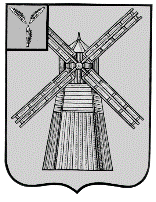 СОБРАНИЕ ДЕПУТАТОВПИТЕРСКОГО МУНИЦИПАЛЬНОГО РАЙОНАСАРАТОВСКОЙ ОБЛАСТИРЕШЕНИЕс.Питеркаот 28 июля 2020 года                     					    №42-7О признании утратившим силу решения Собрания депутатов Питерского муниципального района от 20.05.2005 г. №36-2 В соответствии с Федеральным законом от 6 октября 2003 года №131-ФЗ «Об общих принципах организации местного самоуправления в Российской Федерации», руководствуясь Уставом Питерского муниципального района, Собрание депутатов Питерского муниципального района РЕШИЛО:1.Признать утратившим силу решения Собрания депутатов Питерского муниципального района:-от 20 мая 2005 года №36-2 «О Правилах благоустройства, обеспечения чистоты и порядка в поселках и селах Питерского района»;-от 11 ноября 2015 года №58-3 «О внесении изменения в решение Собрания депутатов Питерского муниципального района от 25.05.2005 г. №36-2 «О правилах благоустройства, обеспечения чистоты и порядка в поселках и селах Питерского района».2.Настоящее решение вступает в силу с момента подписания и подлежит размещению на официальном сайте администрации Питерского муниципального района в информационно-телекоммуникационной сети «Интернет» по адресу: http://питерка.рф.Председатель Собрания депутатов Питерского муниципального районаГлава Питерского муниципального района                                     В.Н.Дерябин                                         С.И.Егоров